ΑΣΚΗΣΗ 5.12								                                   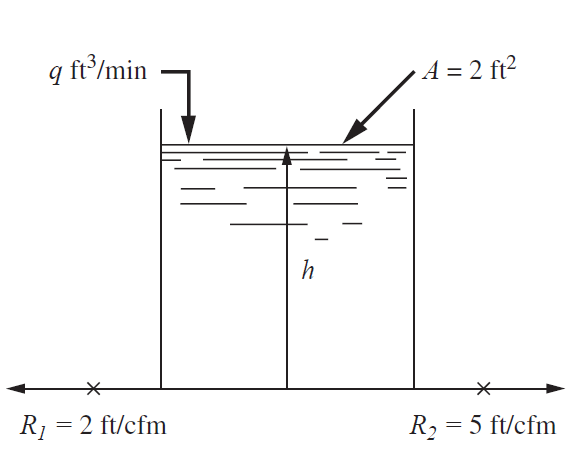 ΙΣΟΖΥΓΙΟ ΜΑΖΑΣq(t) – h(t)/R1 – h(t)/R2 	= Adh(h)/dt				(1)Στη μόνιμη κατάσταση: 			qs – hs/R1 – hs/R2 	= Adhs/dt 0 = 0				(2)Αφαιρώ τη (2) από την (1):		(q(t) – qs) – (h(t) – hs)/R1 – (h(t) – hs)/R2 = Ad(h(t) – hs)/dt	(3)Και εισάγω τις μεταβλητές απόκλισης:	Η(t) = h(t) – hs, Q(t) = q(t) – qs Οπότε η (3) γινεται:			Q(t) – H(t)/R1 – H(t)/R2 =AdH(t)/dtΜετασχηματίζω κατά Laplace:		Q(s) – H(s)/R1 – H(s)/R2=A(sH(s) – H(0)) = AsH(s) (H(0) = h(0) – hs = hs – hs = 0)		 Q(s) – H(s)/2 – H(s)/5 = 2sH(S)  10Q(s) – 5H(s) – 2H(s) = 20sH(s) 					 10Q(s) = H(s)(20s + 7)  H(s)/Q(s) = 10/(20s + 7) ΑΣΚΗΣΗ 5.15								                                   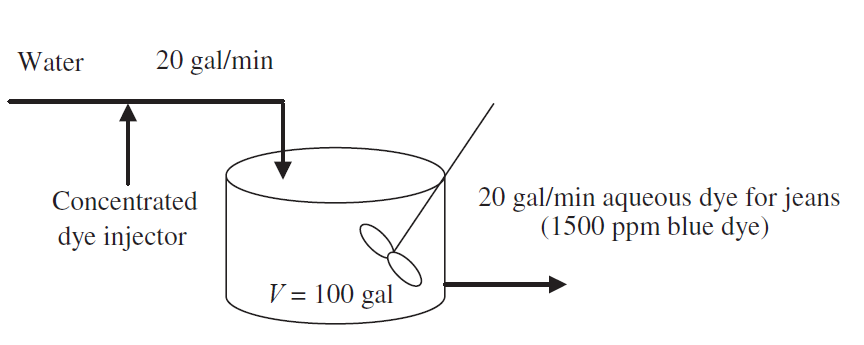 Η παροχή της χρωστικής θεωρείται αμελητέα.Η παροχή στην είσοδο qin(t) δε μεταβάλλεται, οπότε και η παροχή στην έξοδο qout(t) δεν μεταβάλλεται: qin(t) = qout(t) = qin(s) = qout(s) = q = 20 gal/minΣτη μόνιμη κατάσταση πριν από τη διαταραχή, η συγκέντρωση της χρωστικής στην είσοδο cin(t) είναι ίση με τη συγκέντρωση της χρωστικής στην έξοδο cout(t) και ίση με την επιθυμητή τιμή: cins = couts = cs = 1500 ppm Η συγκέντρωση της χρωστικής στην είσοδο είναι:		cin(t) = 0u(t)	και μία σε χρόνο 10 min:		cin(t) = 1500u(t-10)Οπότε:					cin(t) = 0u(t) + 1500u(t-10)			ppm			(1)Στη μόνιμη κατάσταση:			cins = 1500u(t)					ppm			(2)Αφαιρώ τη (2) από την (1):		cin(t) – cins  = -1500u(t) + 1500u(t-10)		ppm			(3)Εισάγω τη μεταβλητή απόκλισης: 	Cin(t) = cin(t) – cins = cin(t) – 1500 		και η (3) γίνεται:			Cin(t) = -1500u(t) + 1500u(t-10)			ppm  			(4)Μετασχηματίζω την (4)Κατά Laplace:									(5)ΙΣΟΖΥΓΙΟ ΧΡΩΣΤΙΚΗΣ:			q*cin(t) – q*cout(t) = V*dcout/dt			ppm*gal/min	(6)Στη μόνιμη κατάσταση:			q*cins – q*couts = V*dcouts/dt = 0			ppm*gal/min	(7)Αφαιρώ τη (7) από την (6):		q*(cin(t) – cins) – q*(cout(t) – cout(s) = V*d(cout(t) – couts)/dt		(8)Εισάγω τη μεταβλητή απόκλισης: 	Cout(t) = cout(t) – couts = cout(t) – 1500				(9)και η (8) γίνεται:			q*Cin(t) – q*Cout(t) = V*dCout(t)/dt  Cin(t) – Cout(t) = (V/q)* dCout(t)/dt					 Cin(t) – Cout(t) = 5* dCout(t)/dt					(10)Μετασχηματίζω την (10)Κατά Laplace:				Cin(s) – Cout(s) = 5sCout(s)  Cin(s) = Cout(s)*(5s + 1)  							(11)Αντικαθιστώ την Cin(s)από την (5) στη (11)								(12)HEAVYSIDE του όρου (12) 						Cout(t) 	= [-1500 + 1500exp(-0,2t)]u(t) + [1500 – 1500exp(-0,2(t-10)]u(t-10)				= 1500*[-1+exp(-0,2*t)]+1500[1-exp(-0,2)]u(t-10)					(13)Αλλά από την (9) συνεπάγεται ότι 		cout(t) = Cout + 1500						(14)Οπότε:			cout(t) = 1500*(exp(-0,2*t))+1500*(1-exp(-0,2(t-10)))u(t-10)ΓΡΑΦΙΚΗ ΠΑΡΑΣΤΑΣΗ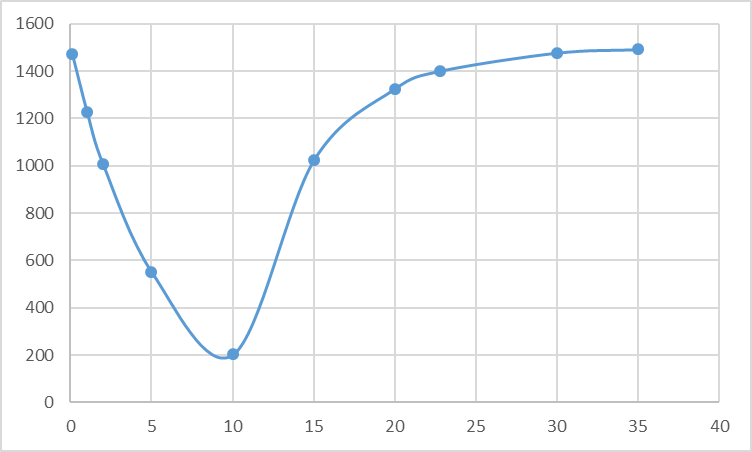 Με δοκιμή και σφάλμα βρίσκεται, ότι:	Α. Η συγκέντρωση στην έξοδο, cout, της χρωστικής, πέφτει κάτω από την ανεκτή τιμή των 1400 ppm, μετά από 0,34 min.Β. Η συγκέντρωση στην έξοδο, cout, της χρωστικής, ξεπερνάει την ανεκτή τιμή των 1400 ppm, μετά από 22,81 min.Στο μεταξύ έχουν φτιαχτεί (22,8 – 0,34 min)*(20 gal/min) = 449 gal βαφής εκτός προδιαγραφών.t1500*(exp(-0,2*t))1500*(1-exp(-0,2(t-10)))u(t-10)cout(t) 1500*(exp(-0,2*t))+1500*(1-exp(-0,2(t-10)))u(t-10)1122812282100510055552552102030203157594810232027129713242510142514353041473147635114901491